MORNING WORSHIP SERVICEMarch 15, 2015Opening Song                                                                 “Somebody Touched Me”Opening PrayerAnnouncementsWorship Hymns                                               “Nothing but the Blood” 135	                                         “His Name Is Wonderful” 203                                                       “When the Roll Is called Up Yonder” 516                                                                                                            “All Day Long” 463                                                                               “Oh The Glory of His Presence” Offering/OffertorySpecial Music                                                                                  Message                                                                                     Bro. David Atwood     Invitation          	“Wherever He Leads Me I’ll Go” 285
Closing PrayerNURSERY – available for children age 0 to KindergartenTeresa SchaneHostesses for March	Ushers for MarchJudy Broussard, Terri Edwards, 	Kenny Merrell, David Condron,Hugo & Carolyn Breithaupt	Sam McManus, Jimmy Miller		Immediate Need Prayer ListPray for Barbara Marchbanks as she deals with cancer issuesPray for the families in the area that have recently lost loved onesPray for unsaid needsPray for our Pastor Search Committee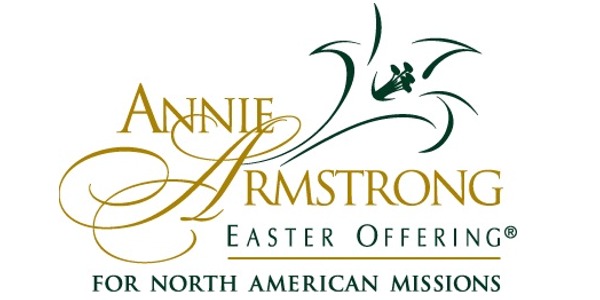 